PAGE 78!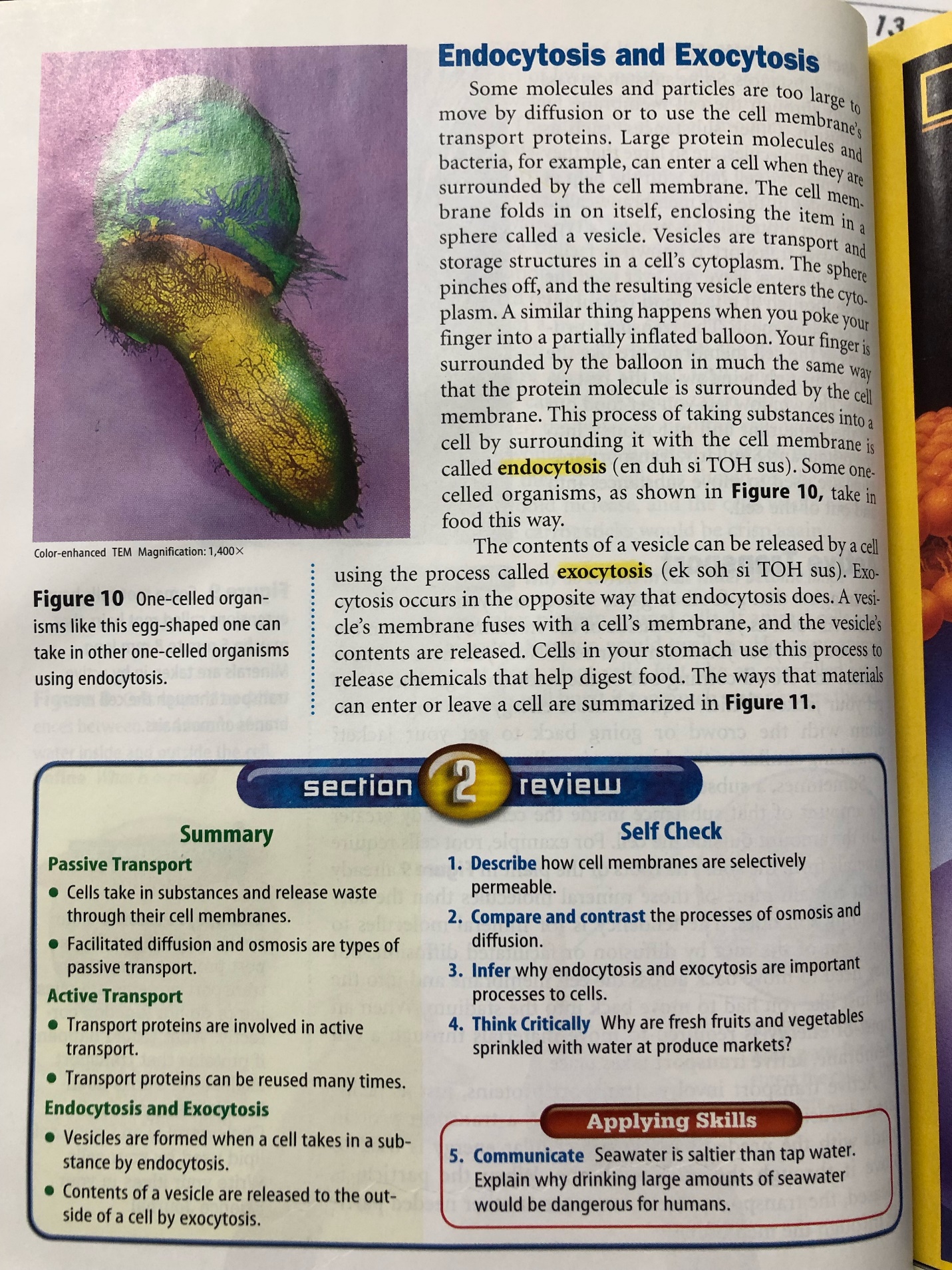 PAGE 90!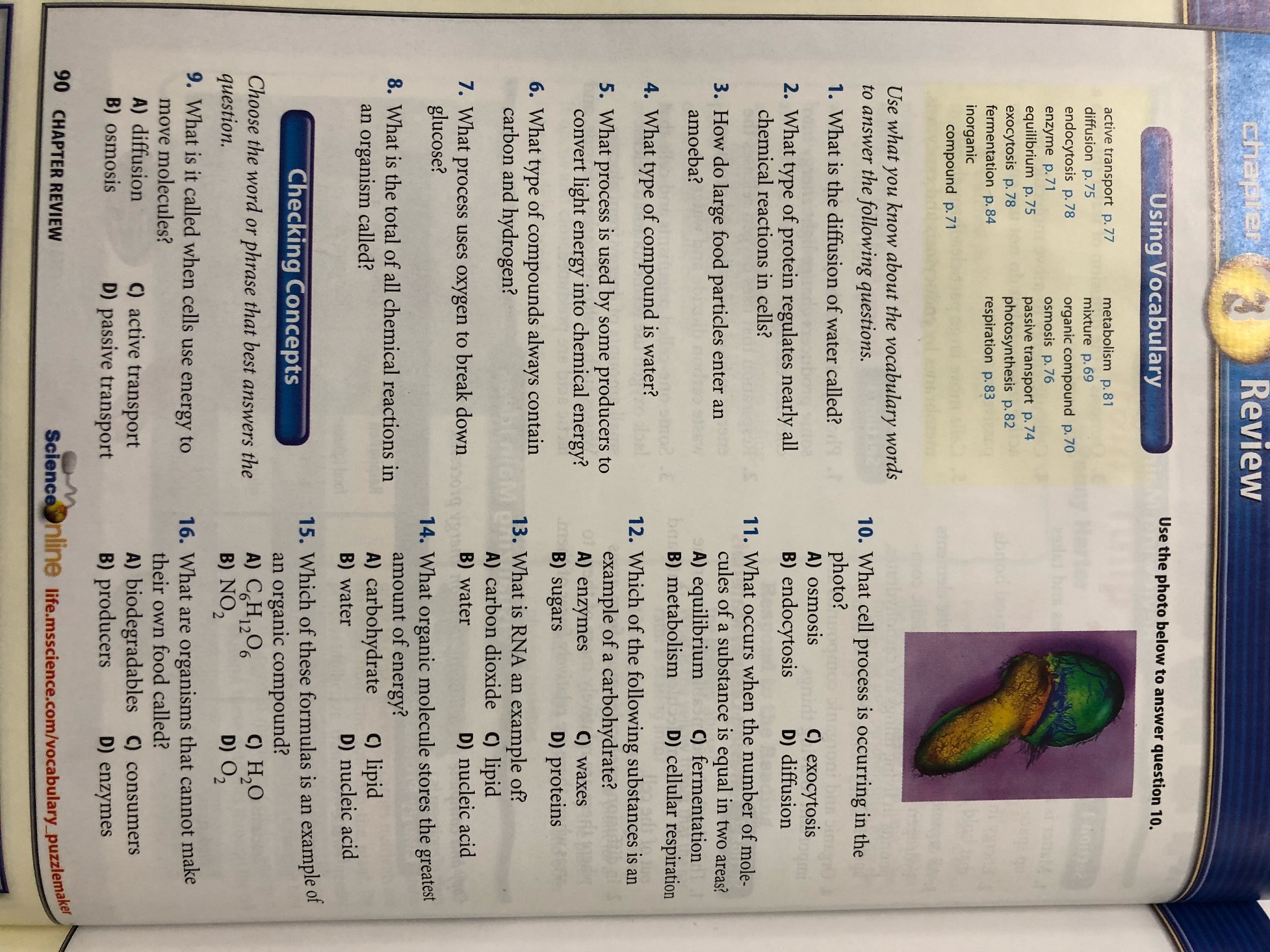 